IVI and the People’s Republic of China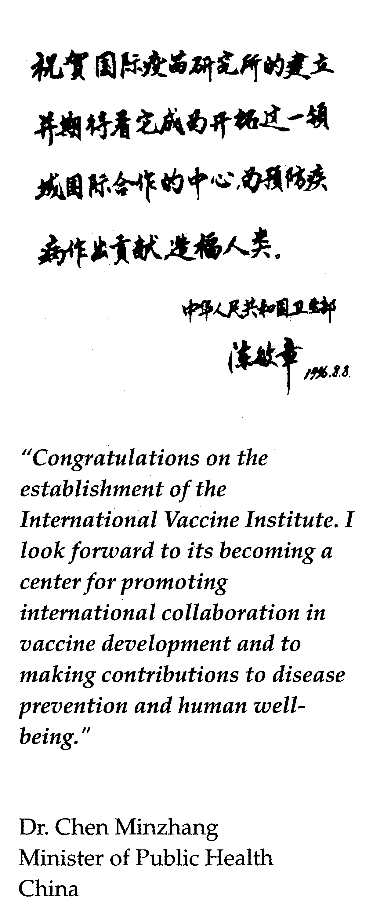 China: A State Party to the IVI TreatyOn January 13, 1997, the People’s Republic of China signedthe Agreement on the Establishment of the International Vaccine Instituteat the United Nations, becoming IVI’s 18th State Party.IVI: Action across China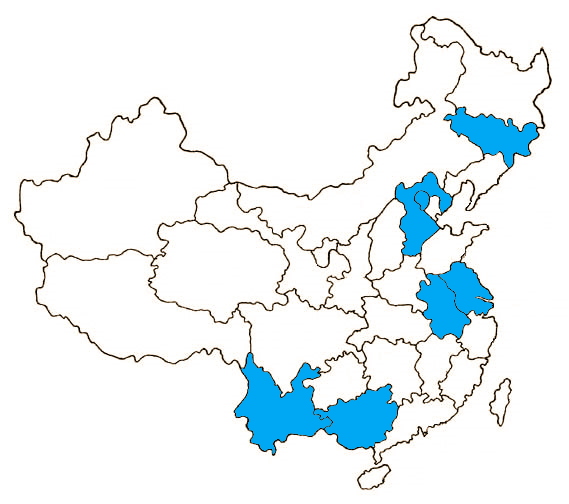 Anhui Province2001-2003 Rotovirus/diarrhea study Beijing1999 Hib/meningitis study 2001-2003 Rotovirus/diarrhea studyGuangxi Province2000-2007 DOMI program- Typhoid research and vaccination trial.1998-2002 Hib/Meningitis incidence study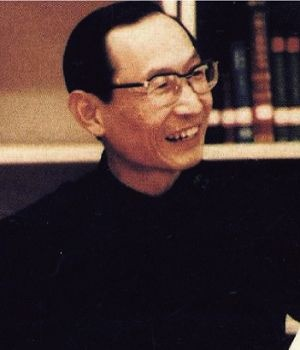 Cohosted the 2015 International Symposium on Typhoid in Guilin Hebei Province2001-2003 Rotovirus/diarrhea study 2003 Shigella/dysentery disease burden and cost of illness studiesJiangsu, Jilin, and Yunnan Provinces2001-2003 Rotovirus/diarrhea studiesShanghai2002 Public health impact and cost-effectiveness studies on the Japanese Encephalitis vaccine Zhejiang Province1998 vaccine production workshop at Zhejiang Academy of Medical Sciences.IVI: Award Winning Research in ChinaIn 2001, IVI’s then lead scientist Dr. Xu Zhi Yi received China’s  National Science and Technology Award(J-233-2-11) for his work on the Hepatitus A vaccine.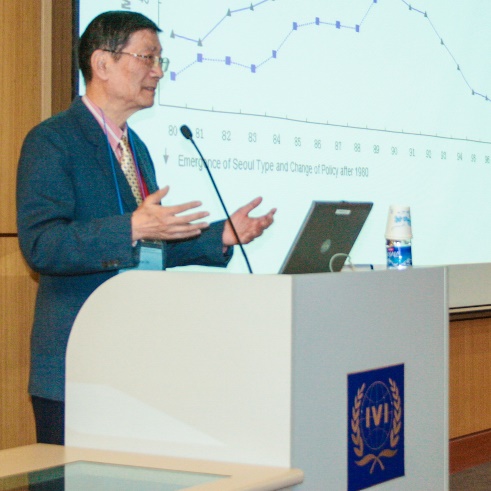 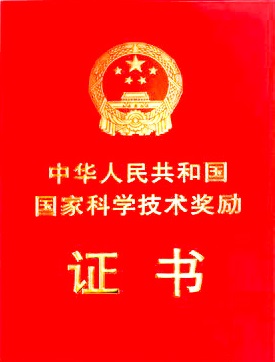 